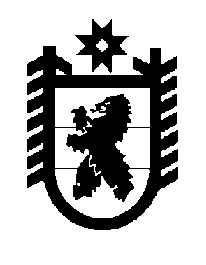 Российская Федерация Республика Карелия    ПРАВИТЕЛЬСТВО РЕСПУБЛИКИ КАРЕЛИЯПОСТАНОВЛЕНИЕ                                        от  9 февраля 2016 года № 36-Пг. Петрозаводск О внесении изменений в постановление Правительства 
Республики Карелия от 30 декабря 2011 года № 388-ППравительство Республики Карелия п о с т а н о в л я е т:   Внести в постановление Правительства Республики Карелия 
от 30 декабря 2011 года № 388-П «Об утверждении Условий предоставления и расходования субсидий местным бюджетам из бюджета Республики Карелия, Критериев отбора муниципальных образований для предоставления субсидий местным бюджетам из бюджета Республики Карелия и Методик распределения субсидий местным бюджетам из бюджета Республики Карелия между муниципальными образованиями» (Собрание законодательства Республики Карелия, 2011, № 12, ст. 2092; 2012, № 3, 
ст. 472; № 4, ст. 668; № 6, ст. 1144, 1162; № 7, ст. 1345, 1353; № 8, ст. 1444; 
№ 9, ст. 1631; № 10, ст. 1826; № 11, ст. 2035; № 12, ст. 2211, 2237, 2240, 2269, 2270; 2013, № 2, ст. 256; № 4, ст. 611, 625; № 6, ст. 1022; № 7, ст. 1243; 2014, № 2, ст. 192; № 4, ст. 590; № 7, ст. 1285, 1287, 1298; № 8, ст. 1443, 1445; № 9, ст. 1620, 1631; № 10, ст. 1826; № 12, ст. 2329, 2343; 2015, № 2, ст. 245, 251; 
№ 3, ст. 449; № 4, ст. 671; №  5, ст. 924; № 6, ст. 1140, 1160; Официальный интернет-портал правовой информации (www.pravo.gov.ru), 9 июля 
2015 года, № 1000201507090005; 10 августа 2015 года, № 1000201508100005; 
9 сентября 2015 года, № 1000201509090005; 9 октября 2015 года, 
№ 1000201510090010; 22 октября 2015 года, № 1000201510220002; 
26 октября 2015 года, № 1000201510260003; 11 ноября 2015 года, 
№ 1000201511110001; 15 декабря 2015 года, № 1000201512150001; 18 января 2016 года, № 1000201601180005; 2 февраля 2016 года,  №1000201602020004), с изменениями, внесенными постановлением Правительства Республики Карелия от  9 февраля 2016 года № 33-П, следующие изменения:    1) в приложении № 12 к постановлению:в наименовании Методики слово «капитальное» исключить;в пункте 1 слово «капитальное» исключить;в пункте 3 слово «капитального» исключить;в пункте 4 слово «капитального» исключить;2) приложение № 16 к постановлению изложить в следующей редакции:«Приложение № 16 к постановлению Правительства Республики Карелияот 30 декабря 2011 года № 388-ПМЕТОДИКАраспределения субсидий местным бюджетам из бюджета Республики Карелия между муниципальными образованиями на обеспечение мероприятий по переселению граждан из аварийного жилищного фонда, в том числе переселению граждан из аварийного жилищного фонда с учетом необходимости развития малоэтажного жилищного строительства1. Субсидии на обеспечение мероприятий по переселению граждан из аварийного жилищного фонда, в том числе переселению граждан из аварийного жилищного фонда с учетом необходимости развития малоэтажного жилищного строительства (далее в настоящей Методике – субсидии), распределяются между бюджетами муниципальных образований, обеспечивших выполнение условий предоставления финансовой поддержки на переселение граждан из аварийного жилищного фонда, в том числе переселение граждан из аварийного жилищного фонда с учетом необходимости развития малоэтажного жилищного строительства:за счет средств, поступающих из государственной корпорации – Фонда содействия реформированию жилищно-коммунального хозяйства;за счет средств бюджета Республики Карелия на соответствующий финансовый год в целях софинансирования расходов, связанных с созданием безопасных и благоприятных условий проживания граждан.2. Распределение субсидий между бюджетами соответствующих муниципальных  образований осуществляется в соответствии с региональной адресной программой по переселению граждан из аварийного жилищного фонда на соответствующие годы.3. Доля средств местного бюджета, подлежащая направлению на финансовое обеспечение расходного обязательства по решению вопросов местного значения в части переселения граждан из аварийного жилищного фонда,  в том числе переселения граждан из аварийного жилищного фонда с учетом необходимости развития малоэтажного жилищного строительства, устанавливается региональной адресной программой по переселению граждан из аварийного жилищного фонда на соответствующие годы.».          Глава Республики  Карелия                       			      	        А.П. Худилайнен